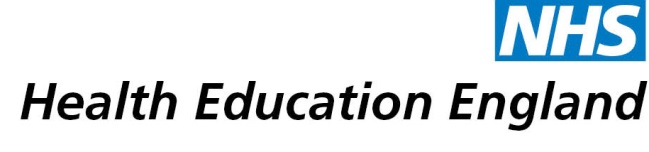 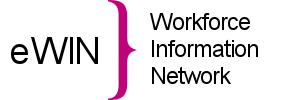 Case Study Summary Thank you for expressing an interest in submitting a good practice case study to eWIN. To ensure that we showcase projects/initiatives that are well evidenced it is helpful for us to receive project summaries in the first instance. Therefore we would be grateful if you could fill out this brief form before we ask you to complete a full case study template. Summary Key OutcomesIf you have any questions please email ewin.nw@hee.nhs.uk Title of Case StudyOrganisation Author RegionIn 150 words or less please provide a brief description of what the project/initiative was, when it did or is taking place, and who was involved. What were the quantitative/qualitative outcomes that show that it was a success, specifically with regard to workforce? Please list the outcomes below, including information such as: Statistic/survey results e.g. our last staff survey, held in April 2015, showed a 1% increase in staff engagement since April 2014In-house project evaluations e.g.  evaluation forms that were returned  following the training course indicated that 95% of those who took part went on to achieve a promotion within  the following year Academic evaluations e.g. research conducted by a local University showed that staff felt more satisfied following the implementation of this initiative “ the new system has really benefited me as I feel valued now and able to access support when needed” 